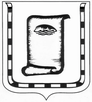 АДМИНИСТРАЦИЯ  ГОРОДА  НОВОАЛТАЙСКААЛТАЙСКОГО  КРАЯП О С Т А Н О В Л Е Н И Е13.07.2020                 г. Новоалтайск            № 981О внесении изменений в постановление Администрации города Новоалтайска от 12.03.2020 № 354Руководствуясь Федеральным законом от 28.12.2016 № 465-ФЗ «О внесении изменений в отдельные законодательные акты Российской Федерации в части совершенствования государственного регулирования организации отдыха и оздоровления детей»,постановлением Администрации Алтайского края от 13.12.2019 № 494 «Об утверждении государственной программы Алтайского края «Развитие образования и молодежной политики в Алтайском крае» на                   2020-2024 годы», в соответствии с рекомендациями Федеральной службы по надзору в сфере защиты прав потребителей по организации отдыха детей и их оздоровления в условиях сохранения рисков распространения COVID– 19, утвержденными Главным санитарным врачом Российской Федерации                          от 25.05.2020, постановляю:1. Внести в постановление Администрации города Новоалтайска                         от 12.03.2020 № 345 «Об организации отдыха, оздоровления и занятости детей в 2020 году» (далее – постановление) следующие изменения:1.1. приложение 1 к вышеуказанному постановлению изложить в новой редакции согласно приложению 1 к настоящему постановлению;1.2. приложение 3к вышеуказанному постановлению изложить в новой редакции согласно приложению 2 к настоящему постановлению;1.3. в пункте 5 постановления число «4200» заменить числом «3800»;1.4. пункт 6постановления – исключить;1.5. пункт 7 постановления изложить в следующей редакции:«7. Установить стоимость путевки в профильный лагерь дневного пребывания 826 рублей 00 копеек, родительской доли - 123 рубля90 копеек (15%), стоимость пребывания на одного ребенка в день - 118 рублей 00 копеек.»;1.6. пункт 8 постановления изложить в следующей редакции:«8. Установить профильные 2 смены: в профильных лагерях дневного пребывания детей продолжительностью не менее 7 календарных дней в период с 03 августа по 10 августа 2020 года и  с 12 августа по 19 августа 2020 года для детей школьного возраста до 17 лет (включительно);С 10 августа по 19 августа 2020 года организовать профильную смену для 50 детей, состоящих на различных видах учета и проживающих в семьях, находящихся в социально опасном положении в лагере дневного пребывания МБОУ «СОШ №10 города Новоалтайска Алтайского края»;Отдых и оздоровление детей, состоящих на различных видах учета и проживающих в семьях, находящихся в социально опасном положении за счет средств муниципальной программы «Профилактика правонарушений и преступлений в городе Новоалтайске на 2016-2020 годы»;1.7. пункт 9 постановления изложить в следующей редакции:«9. Комитету по образованию Администрации города Новоалтайска в срок до 25.07.2020:- провести работу по своевременной подготовке, организации летнего отдыха, оздоровления и занятости детей и подростков;- укомплектовать профильные лагеря дневного пребывания детей подготовленными педагогическими кадрами;- принять меры по обеспечению профильных лагерей дневного пребывания детей игровым материалом, необходимыми средствами для дезинфекционных мероприятий, средствами индивидуальной защиты (маски, перчатки и т.д.)  и медикаментами на доврачебную помощь;- организовать проверку готовности к летнему отдыху и оздоровлениюпрофильных лагерей с дневным пребыванием детей;-  обеспечить работу профильных лагерей с дневным пребыванием по программам отдыха, оздоровления и занятости детей;-  предусмотреть обеспечение бесплатными путевками в профильные лагеря дневного пребывания детей, для детей, находящихся в трудной жизненной ситуации и состоящих на различных видах учета (590 человек)».2. Опубликовать настоящее постановление в Вестнике муниципального образования города Новоалтайска и разместить на официальном сайте города Новоалтайска и в сети интернет.3. Контроль исполнения данного постановления возложить на заместителя главы Администрации города Т.Ф.Михайлову.Глава города                                                                                            С.Н. Еремеев                                                           Приложение 1к постановлению Администрации города Новоалтайска от 13.07.2020    № 981 «Приложение 1 к постановлению Администрации города Новоалтайска  от 12.03.2020 № 354Состав муниципальной межведомственной комиссии по организации отдыха, оздоровления и занятости детей в городе Новоалтайске в 2020 годуЧлены муниципальной межведомственной комиссии:Заместитель главы Администрации города                                       Н.В. ЩепинаПриложение 2к постановлению Администрации города Новоалтайскаот 13.07.2020 № 981«Приложение 3 к постановлению Администрации города Новоалтайска от 12.03.2020 № 354Составкомиссии по проверке готовности профильных лагерей с дневным пребыванием, к летнему отдыху и оздоровлениюЧлены комиссии по проверке:».Заместитель главы Администрации города                                         Н.В. ЩепинаМихайлова Т.Ф.заместитель главы Администрации города, председатель муниципальной межведомственной комиссииФёдоров В.Н. председатель комитета по образованию Администрации города, заместитель председателя муниципальной межведомственной комиссииСкуратова Н.А.главный специалист, инспектор школ комитета по образованию Администрации города Новоалтайска, секретарь муниципальной межведомственной комиссииВальковская С.Л.начальник УСЗН по городу Новоалтайску и Первомайскому району (по согласованию)Завьялов В.В.начальник ОМВД России по городу Новоалтайску(по согласованию)Зорина О.А.заместитель главного врача КГБУЗ «ГБ им. Л.Я.Литвиненко» по детству (по согласованию)Исенов А.Ю.начальник территориального отдела Управления Федеральной службы по надзору в сфере защиты прав потребителей и благополучия человека по Алтайскому краю в г. Новоалтайске, Косихинском, Первомайском, Тальменском  и Троицком районах  (по согласованию)Казанцева Ю.Г.главный специалист КДН и ЗП Администрации города НовоалтайскаКурбатов А.А.начальник ТО НД № 8 УНД и ПР ГУ МЧС России по Алтайскому краю (по согласованию)Лукьянченко В.А.председатель комитета по культуре Администрации города Новоалтайска                                                        Чекалина Н.В.заведующий отделом по делам молодежи Администрации города Новоалтайска                                                                                              ».Михайлова Т.Ф.заместитель главы Администрации города, председатель комиссии Фёдоров В.Н.председатель комитета по образованию Администрации города, заместитель председателя комиссии Скуратова Н.А.главный специалист, инспектор школ комитета по образованию Администрации города Новоалтайска, секретарь комиссии Завьялов В.В.начальник ОМВД России по городу Новоалтайску (по согласованию)Зорина О.А.заместитель главного врача КГБУЗ «ГБ им. Л.Я.Литвиненко» по детству (по согласованию)Исенов А.Ю.начальник территориального отдела Управления Федеральной службы по надзору в сфере защиты прав потребителей и благополучия человека по Алтайскому краю в г. Новоалтайске, Косихинском, Первомайском, Тальменском и Троицком районах (по согласованию)Курбатов А.А.начальник ТО НД № 8 УНД и ПР ГУ МЧС России по Алтайскому краю (по согласованию)